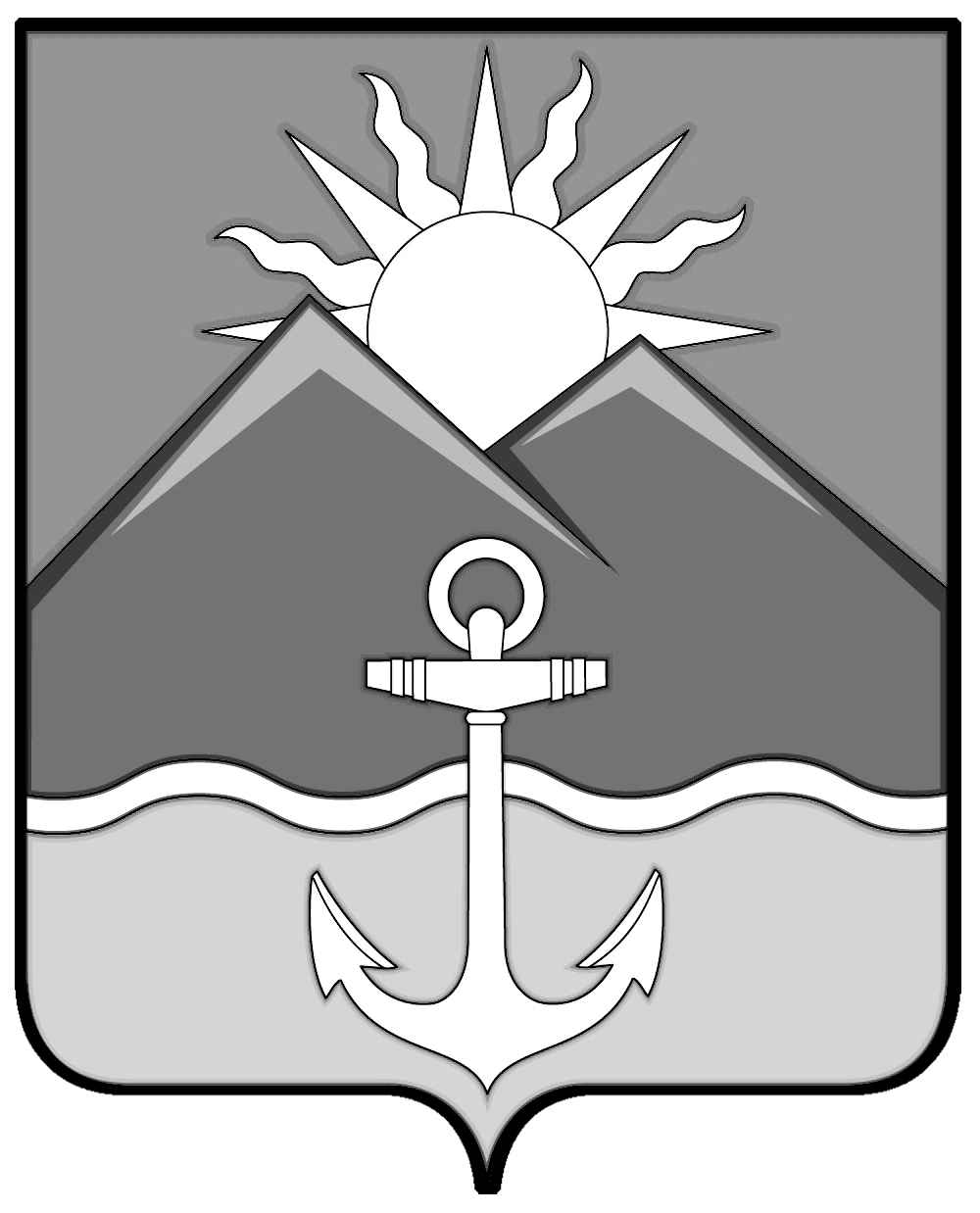 ДУМА ХАСАНСКОГО МУНИЦИПАЛЬНОГО РАЙОНАРЕШЕНИЕ пгт Славянка14.10.2021                                            				                                   № 325	Рассмотрев инициативу главы Хасанского муниципального района по вопросу передачи имущества Хасанского муниципального района в безвозмездное пользование, в соответствии  со статьей 17.1 Федерального закона от 26.07.2006 № 135-ФЗ «О защите конкуренции», Уставом Хасанского муниципального района, Нормативным правовым актом от 01.11.2011 № 118-НПА «О порядке управления и распоряжения имуществом, находящимся в муниципальной собственности Хасанского муниципального района,  	Дума Хасанского муниципального районаРЕШИЛА:1. Согласовать передачу в безвозмездное пользование общественному патриотическому движению «Герои Хасана» недвижимого имущества Хасанского муниципального района: здание комендатуры, номер по генплану № 61, индивидуальный номер 05:248:002:000018580, , общей площадью 556 кв.м., год ввода в эксплуатацию 1917, расположенного по адресу: Приморский край, Хасанский район, военный городок № 1,                   с. Барабаш, ул. Штабная, здание 14А, для административных целей по размещению приюта для безнадзорных животных.2.  Настоящее решение вступает в силу со дня его принятия.Председатель Думы                                                                                                        В.П. ИльинаО согласовании передачи в безвозмездное пользование общественному патриотическому движению «Герои Хасана» недвижимого имущества Хасанского муниципального района